CPT® Editorial Summary of Panel Action May, 2016Please be aware that this action is a reflection of the discussion at the most recent Panel meeting. Disclosure of Panel action and deliberation is limited to the information contained in this Summary of Actions. Premature release of coding information other than that contained in this document is prohibited under the CPT Confidentiality Agreement. Codes are not assigned, nor exact wording finalized, until just prior to publication. Release of more specific CPT® code set information is timed with the release of the entire set of coding changes in the CPT publication. If an applicant or other interested party believes an action of the CPT Editorial Panel was in error, that individual or entity may request reconsideration of the Panel action. An “interested party” is an individual or entity that may potentially be impacted by the Panel’s decision, regardless of whether they participated in the Panel’s original consideration of the matter. Submitting the Request: Requests for reconsideration must be received by AMA staff no later than midnight, Central, June 24, 2016, fourteen (14) days after the published posting date (June 10, 2016) of the Summary Grid of Editorial Panel Actions on the CPT website www.ama-assn.org/go/cpt. The request should contain (1) the specific action requested for reconsideration; (2) the basis for the reconsideration request; and (3) all information relevant to the matter, including any literature (whether favorable or adverse) related to the requestor’s position. Requests for reconsideration and relevant information must be in writing and submitted to: Marie MindemanDirector, CPT Coding, Editorial and Regulatory Services American Medical Association AMA Plaza 330 N. Wabash Ave., Suite 39300 Chicago, IL 60611-5885 Participation by Interested Parties: The receipt of a request for reconsideration, the identity of the party seeking such, and a brief summary of the basis for the reconsideration request will be noted in the summary grid of Editorial Panel actions for the agenda item. The applicant and interested parties are responsible for monitoring postings to the CPT website with respect to requests for reconsideration. CPT staff will make reasonable efforts to identify potentially interested parties and notify them of the receipt of the request for reconsideration and the opportunity to be heard. An interested party seeking to comment on the request for reconsideration should submit its comments within fourteen (14) days of the posting of the notice (see deadline in Submitting the Request above) in the summary grid of Editorial Panel actions that a request for reconsideration has been received. Comments should include (i) a statement of the nature of the commenter’s interest in the issue, (ii) the specific comment and reason for the comment, and (iii) all relevant material including any literature (whether favorable or adverse) related to the commenter’s position. Comments should be submitted to the Director of CPT Editorial Research & Development at the address shown above. The applicant(s) who submitted the original code change proposal is automatically considered an interested party and will receive notice of any request for reconsideration submitted by another party. Note: Codes that contain an 'X' (e.g., 1002X4, 234X2X, 0301XT) are placeholder codes that are intended, through the first three digits, to give readers an idea of the proposed placement in the code set of the potential code changes. These codes are not used for claims reporting and will be removed and not retained when the final CPT Datafiles are distributed on August 31st of each year. To report the services for 'X' codes, please refer to the actual codes as they appear in the CPT Datafiles publication distributed on or before August 31st of each year. 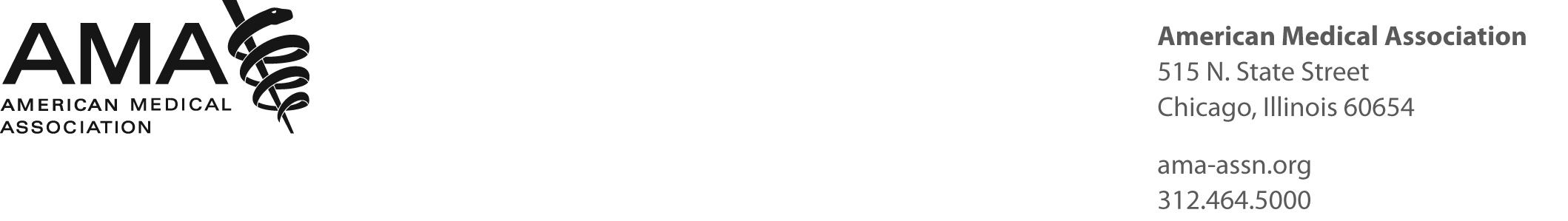 CPT® Editorial Summary of Panel Actions May 2016Tab # NameCodesDescription of Editorial Panel Action6Pediatric to Adult Transitional Care Management----Rejected7Fall Risk Counseling----Rejected8NICU PICU Guideline Revisions----Accepted addition of guideline information to that clarifies reporting for time based critical care services. 9Asynchronous Telehealth----Rejected10Anesthesia Practice Expense----Postponed11Skin Biopsy----Postponed12Intraoperative Radiation Therapy Applicator Procedures192X1Accepted addition of code 192X1 for placement of an applicator by a surgeon for delivery of radiation therapy (IORT).13Closed Treatment of Vertebral Process Fracture-Delete 2230522305Accepted deletion of code 22305 for CPT 2017. 14Bronchial Aspiration of Tracheobronchial Tree▲31645▲31646Accepted revision of codes 31645 and 31646  to provide further differentiation of these code descriptors15Endovascular Repair Procedures (EVAR)----Postponed16Laparoscopic Total Pelvic Lymphadenectomy3857XAccepted addition of code 3857X to report laparoscopic total pelvic lymphadenectomy.17Stent Placement Biliary Duct47538Accepted revision of code 47538 and addition of instructions for reporting multiple stent placements in a single session18Retromuscular Hernia Repair- WITHDRAWN------ ------------ ------19Laparoscopic Total Hysterectomy5857XAccepted addition of code 5857X to report laparoscopic total hysterectomy20Cancer Stem Cell Cytotoxicity Assay- WITHDRAWN------ ------------ ------21Tier 2 to Tier 1 - HBB - Beta-Thalassemia▲81401▲81403▲81404813X1X813X2X813X3X813X4XAccepted addition of codes Tier 1 codes 813X1X, 813X2X, 813X3X, 813X4X to report HBB testing and revision of Tier 2 codes with deletion of analytes for HBB22MAAA Multiple Myeloma- WITHDRAWN------ ------------ ------23Molecular Allergen Specific Component IgE▲86003▲860058600XAccepted addition of 8600X and revision of codes 86003 and 86005 to report quantitative molecular allergen specific component IgE24Influenza Vaccine-Quadrivalent Pre-Filled Syringe906X4Accepted addition of code 906X4 for a quadrivalent influenza vaccine, DNA derived recombinant product25Zoster Vaccine Non-Live Intramuscular906X5Accepted addition of code 906X5 for a non-live, recombinant Zoster intramuscular vaccine for intramuscular injection for prevention of herpes zoster (shingles) in adults aged 50 years and older 26Tonography Proactive Test for Glaucoma-Delete 9214092140Accepted deletion of code 92140 for CPT 2017.27Electroretinography----Postponed28Noninvasive Physiologic Studies- Delete 9396593965Accepted deletion of code 93965 for CPT 2017.29Visual Evoked Potential Testing▲95930▲0333T0X66TAccepted addition of code 0X66T for visual evoked potential testing and revision of codes ▲95930 ▲0333T to differentiate these services from 0X66T30Cranial Nerve StimulationPostponed31Chemotherapy-Hydration Therapy Guideline Revisions- WITHDRAWN------ ------------ ------32Sphenopalatine Ganglion Stimulation- WITHDRAWN------ ------------ ------33Injection Suprachoroidal Space05X1TAccepted addition of code 05X1T to identify the administration of drug through the suprachoroidal space34Hypoglossal Nerve Stimulation046XT047XT048XTAccepted addition of Category III codes 046XT, 047XT, 048XT to report implantation, revision, and removal of hypoglossal nerve stimulator35Literature Requirements- Editorial Revisions----Rejected36Code Change Application Revision Vaccines----Accepted revision of the Category I/Category III code change application to clarify application requirements and literature requirements specific to vaccine applications37Non-Staff Representation Guidelines----Postponed38Telehealth Services Definitions----Accepted guidelines, instructions and definitions to define synchronous services for the CPT modifier39Code Set Maintenance----Postponed40McKesson Infrastructure - Proprietary Lab Analyses----PostponedEC- BRequest for Reconsideration Category III Subcutaneous Glucose Sensor04X1T04X2T04X3TAccepted recommendation to revise instructions and service descriptions for clarityEC-C4Kscore Test – Delete 0010M0010MAccepted recommendation to delete 0010M for consistency with addition of new Category I codeEC-DE-M Terminology-Discussion----Accepted recommendation for process to begin revision of E/M terminology updateEC-E0275T Parenthetical Note0275TAccepted deletion of instructionEC-FModifier Addendum Category II1P2P3P8PAccepted editorial revision of Appendix A to include Category II exclusion modifiersEC-GRemoval of Moderate Sedation from 22510 Guideline22510Accepted editorial revision of guidelines for 22510EC-H Issue # 1Fluoroscopic Guidance62268622697700277003Accepted revision of instructions for 62268, 62269, 77002, 77003EC-H Issue # 2Fluoroscopic Guidance62284Rejected revision of 62284EC-IDrug Testing Instructions80081Accepted editorial revision of cross referenceEC-JRevised CONC Guidelines----Accepted recommendation for completion of revisionsEC-KEditorial Revision of Re-Sequenced Code Ranges----Accepted recommendation for editorial revision of re-sequenced code referencesEC-LMolecular Pathology Code Set Maintenance----Accepted recommendation for process for code set maintenanceEC-MHCPAC Structure and Process----Accepted recommendation for completion of Structure and Process DocumentEC-NEpidural Injection Ultrasound623X6623X8623X10623X12769420228T0229TRejectedEC-ORUC Report-Issue #1: Diagnostic Bone Marrow Aspiration and Biopsy (38220, 38221, 382X3)3822038221382X3InformationalEC-ORUC Report-Issue #2: Psychiatric Collaborative Care Management Services (994X2, 994X3)994X2994X3InformationalEC-ORUC Report-Issue #3: Bronchoscopy (31645, 31646)3164531646InformationalEC-ORUC Report-Issue #4: Alternative Payment Models (APMs)----InformationalEC-ORUC Report-Issue #5: Glaucoma Provocative Tests (92140)92140InformationalEC-ORUC Report-Issue #6: Therapeutic Apheresis (36516, 90935-90999)3651690935-90999Informational EC-ORUC Report-Issue #7: Home INR Monitoring (G0248, G0249, G0250)G0248G0249G0250InformationalEC-ORUC Report-Issue #8: Anesthesia for Intestinal Endoscopic Procedures (00740, 00810)0074000810InformationalEC-ORUC Report-Issue #9: Photodynamic Therapy (96567)96567InformationalEC-ORUC Report-Issue #10: Fine Needle Aspiration (10021, 10022)1002110022InformationalEC-ORUC Report-Issue #11: Muscle Flaps (15732)15732InformationalEC-ORUC Report-Issue #12: Colporrhaphy (57240, 57250, 57260, 57265)57240572505726057265InformationalEC-PIssue # 1CPT Assistant Editorial Board Report- Epifix15271Accepted recommendation that AMA staff prepare a code change application for discussion of this issueEC-P Issue # 2CPT Assistant Editorial Board Report- Skin sparing mastectomy (19303 vs. 19304)1930319304InformationalEC-QAbbreviated CCP----Accepted revisions of the Abbreviated CPT Code Change Application